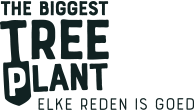 Beste <bedrijf>,Wij zijn <mens/groep mensen> en doen op <datum> mee aan The Biggest Tree Plant: de grootste boomplantactie OOIT. We zijn van plan om <aantal> bomen te planten op <oppervlakte> vierkante meter. We maken er een groot evenement van waarbij we de hele buurt uitnodigen, dit terwijl we de corona-regels respecteren.Omdat bomen eenmaal geld kosten, zijn we op zoek naar sponsors om dit evenement nog extra succesvol te maken.Hoe ziet het evenement er uit<Beschrijving van evenement: waar, wanneer, hoe, waarom, met wie, voor wie,...>Wat zoeken we? <Bedrag in €> of <steun, logistiek, materiaal, eten, drinken,...>Wat geven we in ruil?<Een reclame standje op het evenement, visibiliteit adhv poster/spandoek op evenement, exclusiviteit van verkoop jullie product, teambuilding, naamplakkaatjes van werknemers aan de bomen, een bordje: dit bos werd gesponsord door,...>Hartelijk bedankt om dit te overwegen,Benieuwd naar jullie antwoord,Hartelijke groet,<Naam + familienaam><Adres><Telefoonnummer> <Email>